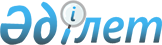 2010 жылдың сәуір-маусымында және қазан-желтоқсанында азаматтарды кезекті мерзімді әскери қызметке шақыруды жүргізуді ұйымдастыру және қамтамасыз ету туралы
					
			Күшін жойған
			
			
		
					Ақмола облысы Степногорск қаласы әкімдігінің 2010 жылғы 21 сәуірдегі № А-2/130 қаулысы. Ақмола облысы Степногорск қаласының Әділет басқармасында 2010 жылғы 28 мамырда № 1-2-131 тіркелді. Күші жойылды - Ақмола облысы Степногорск қаласы әкімдігінің 2011 жылғы 6 қаңтардағы № а-1/2 қаулысымен

      Ескерту. Күші жойылды - Ақмола облысы Степногорск қаласы әкімдігінің 2011.01.06 № а-1/2 қаулысымен       «Қазақстан Республикасындағы жергілікті мемлекеттік басқару және өзін-өзі басқару туралы» Қазақстан Республикасының 2001 жылғы 23 қаңтардағы Заңына, «Әскери міндеттілік және әскери қызмет туралы» Қазақстан Республикасының 2005 жылғы 8 шілдедегі Заңына сәйкес, «Белгіленген әскери қызмет мерзімін өткерген мерзімді әскери қызметтегі әскери қызметшілерді запасқа шығару және Қазақстан Республикасының азаматтарын 2010 жылдың сәуір-маусымында және қазан-желтоқсанында кезекті мерзімді әскери қызметке шақыру туралы» Қазақстан Республикасы Президентінің 2010 жылғы 29 наурыздағы № 960 Жарлығын, «Белгіленген әскери қызмет мерзімін өткерген мерзімді әскери қызметтегі әскери қызметтегі әскери қызметшілерді запасқа шығару және Қазақстан Республикасының азаматтарын 2010 жылдың сәуір-мауысымында және қазан – желтоқсанында кезекті мерзімді әскери қызметке шақыру туралы» Қазақстан Республикасының Президентінің 2010 жылғы 29 наурыздағы № 960 Жарлығын іске асыру туралы» Қазақстан Республикасы Үкіметінің 2010 жылғы 15 сәуірдегі № 313 қаулысын негізге алып, Степногорск қаласының әкімдігі ҚАУЛЫ ЕТЕДІ:



      1. «Ақмола облысы Степногорск қаласының Қорғаныс істері жөніндегі бөлімі» мемлекеттік мекемесі (келісім бойынша) шақырылудан босатылуға немесе кейінге қалдыруға құқығы жоқ, сондай-ақ оқу орындарынан босатылған, жиырма жеті жасқа толмаған және шақырылу бойынша белгіленген мерзімді әскери қызметін атқармаған он сегізден жиырма жеті жасқа дейінгі ер азаматтардың 2010 жылдың сәуір-маусымында және қазан-желтоқсанында кезекті мерзімді әскери қызметке шақыруды жүргізуді ұйымдастырсын және қамтамасыз етсін.



      2. Шақыру комиссиясы 1 қосымшаға сәйкес құрамында құрылсын және бекітілсін.



      3. Азаматтарды кезекті мерзімді әскери қызметке шақыруды жүргізудің кестесі 2 қосымша сәйкес бекітілсін.



      4. Ақмола облысы денсаулық сақтау басқармасы жанындағы «Степногорск қалалық емханасы» мемлекеттік коммуналдық қазыналық кәсіпорны (келісім бойынша) медициналық куәландырудан өткізу үшін шақыру комиссиясының құрамынан медициналық куәландырудан өткізу үшін шақыру комиссиясының құрамынан медициналық комиссия құрылсын.



      5. «Қазақстан Республикасының Ішкі істер министрлігі Ақмола облысының Ішкі істер департаменті Степногорск қаласының ішкі істер бөлімі» мемлекеттік мекемесі (келісім бойынша) әскери қызметке шақырудан жалтарған адамдарды жеткізуді, сондай – ақ әскерге шақырылушылардың әскери бөлімдерге жөнелтілуі және кетуі кезінде қоғамдық тәртіптің сақталуын қамтамасыз етсін.



      6. Осы қаулының орындалуын бақылау Степногорск қаласы әкімінің орынбасары Г.Ә. Сәдуақасоваға жүктелсін.



      7. Степногорск қаласы әкімдігінің осы қаулысы 2010 жылдың 15 сәуірінен бастап қалыптасқан құқықтық қатынастарға тарайды.



      8. Степногорск қаласы әкімдігінің осы қаулысы Степногорск қаласының Әділет басқармасында мемлекеттік тіркелген күнінен бастап күшіне енеді және ресми жарияланған күнінен бастап қолданысқа енгізіледі.      Степногорск қаласының әкімі                А. Никишов      КЕЛІСІЛГЕН:      «Ақмола облысы Степногорск

      қаласының Қорғаныс істері

      жөніндегі бөлімі» мемлекеттік

      мекемесінің бастығы                        Н. Асылбеков      Ақмола облысы денсаулық

      сақтау басқармасы жанындағы

      «Степногорск қалалық емханасы»

      мемлекеттік коммуналдық қазыналық

      кәсіпорнының бас дәрігері                  А. Дүйсенов      «Қазақстан Республикасының Ішкі істер

      министрлігі Ақмола облысының Ішкі

      істер департаменті Степногорск қаласының

      ішкі істер бөлімі» мемлекеттік

      мекемесінің бастығы                        Е. МұқановСтепногорск қаласы әкімдігінің

2010 жылғы 21 сәуірдегі № А-2/130

қаулысымен

Бекітілген

1 қосымшаШақыру комиссиясының құрамы

Степногорск қаласы әкімдігінің

2010 жылғы 21 сәуірдегі № А-2/130

қаулысымен

Бекітілген

2 қосымшаМерзімді әскери қызметке азаматтардың

шақыруын жүргізу кестесі
					© 2012. Қазақстан Республикасы Әділет министрлігінің «Қазақстан Республикасының Заңнама және құқықтық ақпарат институты» ШЖҚ РМК
				Асылбеков Нұржан Төлеужанұлы -«Ақмола облысы Степногорск қаласының Қорғаныс істері жөніндегі бөлімі» мемлекеттік мекемесінің бастығы, комиссия төрағасы (келісім бойынша)Боцман Николай Яковлевич-«Степногорск қаласы әкімінің аппараты» мемлекеттік мекемесінің бас маманы, комиссия төрағасының орынбасарыКомиссия мүшелері:Ниязбеков Төлеген Есенгелдіұлы -«Қазақстан Республикасы ішкі істер Министрлігі Ақмола облысы ішкі істер департаментінің Степногорск қаласының ішкі істері бөлімі» мемлекеттік мекемесінің қоғамдық қауіпсіздік бөлімшесі бастығының орынбасары (келісім бойынша)Кұпбергенова Дина Тұрахметқызы -Ақмола облысы денсаулық сақтау басқармасы жанындағы «Степногорск қалалық емханасы» мемлекеттік коммуналдық қазыналық кәсіпорнының терапевт- дәрігері, медициналық комиссиясының төрайымы (келісім бойынша)Вернигора Наталья Ивановна -Ақмола облысы денаулық сақтау басқармасы жанындағы «Степногорск қалалық емханасы» мемлекеттік коммуналдық қазыналық кәсіпорнының мейірбикесі, комиссия хатшысы (келісім бойынша)№ п/пЕлді мекендерКомиссияның жұмыс күндеріШақырушылардың саны1Ақсу кенті15 сәуір251Ақсу кенті16 сәуір251Ақсу кенті21 мамыр251Ақсу кенті25 мамыр251Ақсу кенті10 маусым251Ақсу кенті25 маусым251Ақсу кенті04 қазан251Ақсу кенті05 қазан251Ақсу кенті25 қазан251Ақсу кенті02 қараша251Ақсу кенті03 қараша251Ақсу кенті22 қараша251Ақсу кенті02 желтоқсан251Ақсу кенті23 желтоқсан252Бестөбе кенті19 сәуір252Бестөбе кенті20 сәуір252Бестөбе кенті29 сәуір252Бестөбе кенті26 мамыр252Бестөбе кенті28 мамыр252Бестөбе кенті17 маусым252Бестөбе кенті24 маусым252Бестөбе кенті11 қазан252Бестөбе кенті12 қазан252Бестөбе кенті29 қазан252Бестөбе кенті10 қараша252Бестөбе кенті11 қараша252Бестөбе кенті23 қараша252Бестөбе кенті03 желтоқсан252Бестөбе кенті22 желтоқсан253Заводской кенті21 сәуір253Заводской кенті22 сәуір253Заводской кенті30 сәуір253Заводской кенті20 мамыр253Заводской кенті24 мамыр253Заводской кенті09 маусым253Заводской кенті23 маусым253Заводской кенті06 қазан253Заводской кенті07 қазан253Заводской кенті28 қазан253Заводской кенті04 қараша253Заводской кенті05 қараша253Заводской кенті24 қараша253Заводской кенті09 желтоқсан253Заводской кенті10 желтоқсан253Заводской кенті21 желтоқсан254Қарабұлақ селосы23 сәуір254Қарабұлақ селосы14 мамыр254Қарабұлақ селосы19 мамыр254Қарабұлақ селосы03 маусым254Қарабұлақ селосы16 маусым254Қарабұлақ селосы8 қазан254Қарабұлақ селосы20 қазан254Қарабұлақ селосы8 қараша254Қарабұлақ селосы25 қараша254Қарабұлақ селосы08 желтоқсан254Қарабұлақ селосы20 желтоқсан254Қарабұлақ селосы26 сәуір254Қарабұлақ селосы27 сәуір255Степногорск қаласы28 сәуір255Степногорск қаласы04 мамыр255Степногорск қаласы05 мамыр255Степногорск қаласы06 мамыр255Степногорск қаласы11 мамыр255Степногорск қаласы12 мамыр255Степногорск қаласы13 мамыр255Степногорск қаласы17 мамыр255Степногорск қаласы18 мамыр255Степногорск қаласы27 мамыр255Степногорск қаласы31 мамыр255Степногорск қаласы01 маусым255Степногорск қаласы02 маусым255Степногорск қаласы04  маусым255Степногорск қаласы07  маусым255Степногорск қаласы08  маусым255Степногорск қаласы11 маусым255Степногорск қаласы14 маусым255Степногорск қаласы15 маусым255Степногорск қаласы18 маусым255Степногорск қаласы21 маусым255Степногорск қаласы22 маусым255Степногорск қаласы28 маусым255Степногорск қаласы29 маусым255Степногорск қаласы30 маусым255Степногорск қаласы01 қазан255Степногорск қаласы13 қазан255Степногорск қаласы14 қазан255Степногорск қаласы15 қазан255Степногорск қаласы18 қазан255Степногорск қаласы19 қазан255Степногорск қаласы21 қазан255Степногорск қаласы22 қазан255Степногорск қаласы26 қазан255Степногорск қаласы27 қазан255Степногорск қаласы01 қараша255Степногорск қаласы04 қараша255Степногорск қаласы05 қараша255Степногорск қаласы09 қараша255Степногорск қаласы12 қраша255Степногорск қаласы15 қараша255Степногорск қаласы17 қараша255Степногорск қаласы18 қараша255Степногорск қаласы26 қараша255Степногорск қаласы29 қараша255Степногорск қаласы30 қараша255Степногорск қаласы01  желтоқсан255Степногорск қаласы06 желтоқсан255Степногорск қаласы07 желтоқсан255Степногорск қаласы13 желтоқсан255Степногорск қаласы14 желтоқсан255Степногорск қаласы15 желтоқсан255Степногорск қаласы24 желтоқсан255Степногорск қаласы27 желтоқсан255Степногорск қаласы28 желтоқсан255Степногорск қаласы29 желтоқсан255Степногорск қаласы30 желтоқсан255Степногорск қаласы31 желтоқсан25